Expression of Interest: Vacation Care Could you please complete the below table in regards to your requirements for Vacation Care in April 2019. This will allow the service to look at the needs and requirements of their families. Cost: $50.00 per dayCost of the day is $50.00. CCS if eligible will then be applied to this fee (i.e. fee will be reduced). All food for the day will be provided.Proposed booking requirementsPlease indicate below the days you require care for your child/renActivities: A program will be provided closer to the date.Food: MOSH aims to promote healthy eating habits and will provide healthy nutritious meals and snacks throughout the program. A menu will be on display during Vacation Care.Expressions of Interest                        Vacation Care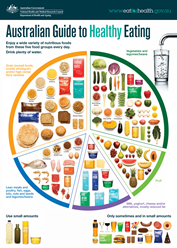 April 2019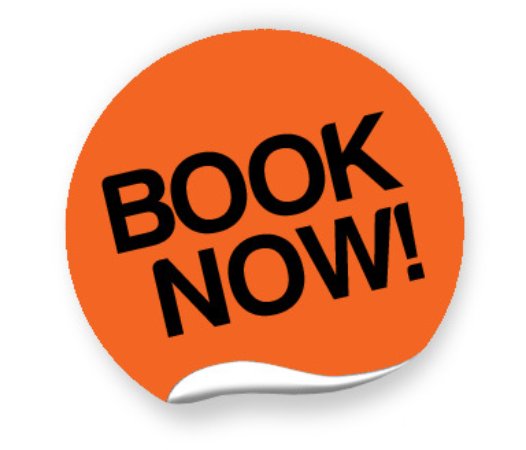 Monday 8.4.2019Tuesday 9.4.2019Wednesday 10.4.2019Thursday 11.4.2019Friday 12.4.2019Monday 15.4.2019Tuesday 16.4.2019Wednesday 17.4.2019Thursday 18.4.2019Friday 19.4.2019GoodFridayNo Vacation Care OfferedContact Details:Family/ Guardians Full Name:Childs Name:Childs Name:Childs Name:Contact Number:Email Address: